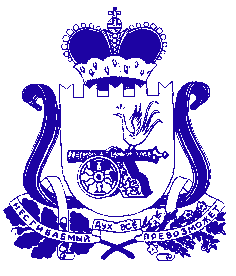 Администрация муниципального образования «Сафоновский район» Смоленской областиПОСТАНОВЛЕНИЕот 04.02.2022 № 119 В соответствии с пунктом 3.2 статьи 160.1 Бюджетного кодекса Российской Федерации, руководствуясь Уставом муниципального образования «Сафоновский район» Смоленской области, Администрация муниципального образования «Сафоновский район» Смоленской областиПОСТАНОВЛЯЕТ:1. Внести изменение в постановление Администрации муниципального образования «Сафоновский район» Смоленской области от 16.12.2021 № 1644              «Об утверждении перечня главных администраторов доходов бюджета муниципального образования «Сафоновский район» Смоленской области на 2022 год и на плановый период 2023 и 2024 годов» (в редакции постановлений Администрации муниципального образования «Сафоновский район» Смоленской области от 18.01.2022 № 46, от 28.01.2022 № 73), дополнив перечень главных администраторов доходов бюджета муниципального образования «Сафоновский район» Смоленской области на 2022 год и на плановый период 2023 и 2024 годов следующим кодом бюджетной классификации:2. Считать настоящее постановление неотъемлемой частью постановления Администрации муниципального образования «Сафоновский район» Смоленской области от 16.12.2021 № 1644 «Об утверждении перечня главных администраторов доходов бюджета муниципального образования «Сафоновский район» Смоленской области на 2022 год и на плановый период 2023 и 2024 годов» (в редакции постановлений Администрации муниципального образования «Сафоновский район» Смоленской области от 18.01.2022 № 46, от 28.01.2022 № 73).3. Опубликовать настоящее постановление на официальном сайте Администрации муниципального образования «Сафоновский район» Смоленской области в информационно-телекоммуникационной сети Интернет.4. Контроль за исполнением настоящего постановления возложить на заместителя Главы муниципального образования «Сафоновский район» Смоленской области - начальника Финансового управления Администрации муниципального образования «Сафоновский район» Смоленской области (Н.И. Гузенко).Глава муниципального образования «Сафоновский район» Смоленской области				       А.И. ЛапиковО внесении изменения в постановление Администрации муниципального образования «Сафоновский район» Смоленской области от 16.12.2021 № 1644Код бюджетной классификацииРоссийской ФедерацииКод бюджетной классификацииРоссийской ФедерацииНаименование главного администратора доходов бюджета муниципального образования «Сафоновский район» Смоленской области, наименование кода вида (подвида) доходов бюджета муниципального образования «Сафоновский район» Смоленской областиглавногоадминистраторадоходов Вид (подвид) доходов бюджета муниципального образования «Сафоновский район» Смоленской областиНаименование главного администратора доходов бюджета муниципального образования «Сафоновский район» Смоленской области, наименование кода вида (подвида) доходов бюджета муниципального образования «Сафоновский район» Смоленской области123902Комитет по культуре Администрации муниципального образования «Сафоновский район» Смоленской области9022 02 25519 05 0000 150Субсидии бюджетам муниципальных районов на поддержку отрасли культуры